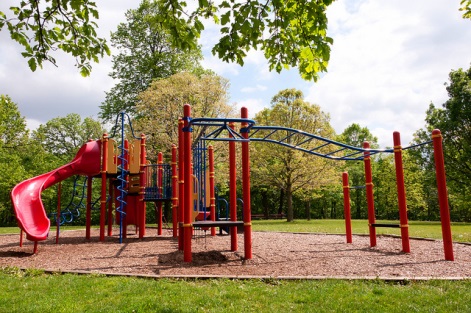 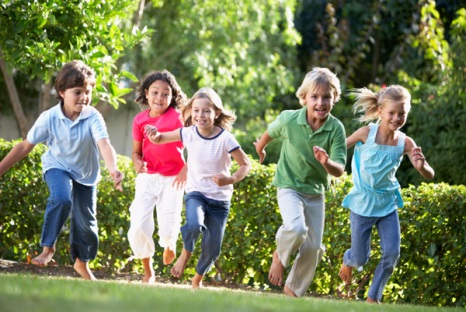 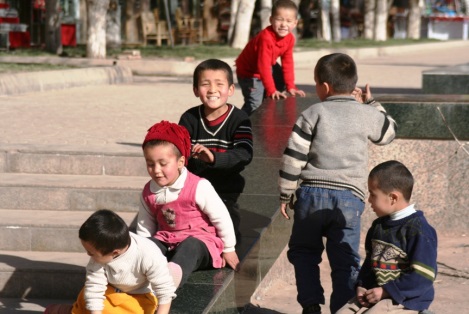 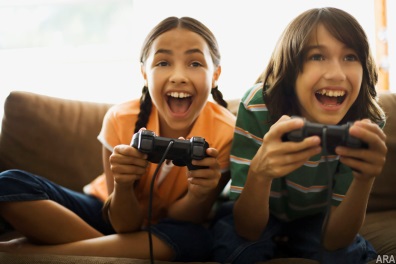 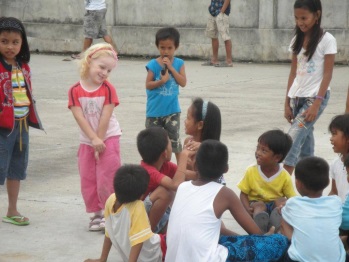 Behavior at Home and at SchoolSpeaker:  Denise Yeargin, School Guidance CounselorPennington Elementary SchoolWhen:	Saturday, February 28, 2015Time:	10:30 – 1:00Location: 	ActivitiesQuestions or want more information?Tonya Bowman - tonya@tnhandsandvoices.orgSusan Jones -  susan_j@tndisability.org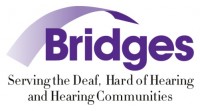 935 Edgehill Ave.
Nashville, TN 37203Voice/TTY 615-248-8828http://bridgesfordeafandhh.org/Tour of the Bridges facilityChildren’s ActivitiesPizza for lunch and snacksMeet other families